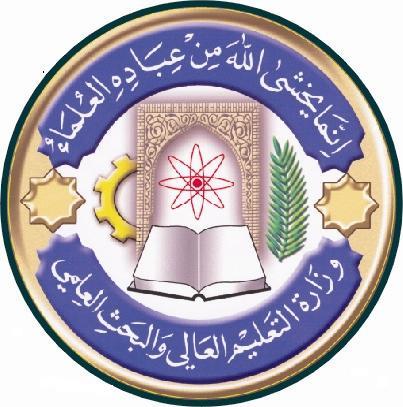 Course Weekly OutlineCourse weekly OutlineInstructor Signature:					                                      Dean Signature:Course InstructorDr.Wafaa A-alkabyDr.Wafaa A-alkabyDr.Wafaa A-alkabyDr.Wafaa A-alkabyDr.Wafaa A-alkabyE_mailWafaa 78-@yahoo.comWafaa 78-@yahoo.comWafaa 78-@yahoo.comWafaa 78-@yahoo.comWafaa 78-@yahoo.comTitleMicrobiologyMicrobiologyMicrobiologyMicrobiologyMicrobiologyCourse CoordinatorCourse ObjectiveCourse DescriptionDescription of the type and characterize of Bacteria, virus, fungi and parasite, Description of the type and characterize of Bacteria, virus, fungi and parasite, Description of the type and characterize of Bacteria, virus, fungi and parasite, Description of the type and characterize of Bacteria, virus, fungi and parasite, Description of the type and characterize of Bacteria, virus, fungi and parasite, TextbookReferencesGeof brook, jawets, batel (medcal of microbiology )Simon P.hardy (human microbiology)Geof brook, jawets, batel (medcal of microbiology )Simon P.hardy (human microbiology)Geof brook, jawets, batel (medcal of microbiology )Simon P.hardy (human microbiology)Geof brook, jawets, batel (medcal of microbiology )Simon P.hardy (human microbiology)Geof brook, jawets, batel (medcal of microbiology )Simon P.hardy (human microbiology)Course AssessmentTerm TestsLaboratoryQuizzesProjectFinal ExamCourse AssessmentAs (35%)As (15%)As (10%)----As (40%)General NotesweekDateTopics CoveredLab. Experiment AssignmentsNotes1Introduction of microbiology 2Position of microbiology in microorganism 3Characterize of micro.4Type of micro.5Bacteria 6Fungi7Parasite 8Virus 9Characterize of bacteria 10Internal and structure of bacteria  11Nutrient of bacteria 12Growth & Reproduction of bacteria  13Control of micro. 14Antibiotic 1516Half- year BreakHalf- year BreakHalf- year BreakHalf- year BreakHalf- year BreakHalf- year Break